Проект	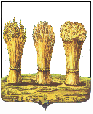 ПЕНЗЕНСКАЯ ГОРОДСКАЯ ДУМА________________________________________________________________________РЕШЕНИЕ _____________   		     					                                  № ____________Руководствуясь статьей 22 Устава города Пензы,Пензенская городская Дума решила:Утвердить Порядок выплаты лечебного пособия при предоставлении ежегодного оплачиваемого отпуска Главе города Пензы, заместителям Главы города Пензы, осуществляющим полномочия на постоянной основе, согласно Приложению.Опубликовать настоящее решение в муниципальной газете «Пенза».Настоящее решение вступает в силу на следующий день после его официального опубликования.Глава города                	                                                                              В.Б. МутовкинПриложение к решениюПензенской городской Думыот _________ №________Порядок выплаты лечебного пособия при предоставлении ежегодного оплачиваемого отпуска Главе города Пензы, заместителям Главы города Пензы, осуществляющим полномочия на постоянной основеГлаве города Пензы, заместителям Главы города Пензы, осуществляющим полномочия на постоянной основе (далее – заместитель Главы города Пензы), при предоставлении ежегодного оплачиваемого отпуска выплачивается единовременное лечебное пособие в размере трех ежемесячных денежных содержаний. В случае изменения размера ежемесячных выплат до даты осуществления выплаты лечебного пособия сумма лечебного пособия рассчитывается из его среднемесячного значения в текущем году.Выплата лечебного пособия при предоставлении ежегодного оплачиваемого отпуска Главе города Пензы, заместителю Главы города Пензы осуществляется на основании распоряжения Главы города Пензы.В случае если пособие не получено, либо в текущем году очередной отпуск не использован, указанное лечебное пособие выплачивается в последнем месяце календарного года.При избрании, вступлении в должность, прекращении полномочий Главы города Пензы, заместителя Главы города Пензы в течение года выплата лечебного пособия осуществляется за фактически отработанное время.Размер лечебного пособия не изменяется при нахождении Главы города Пензы, заместителя Главы города Пензы в очередном ежегодном отпуске, в период временной нетрудоспособности, а также иных случаях, предусмотренных законодательством, когда работник фактически не работал, но за ним сохранилось место работы и заработная плата.Расходы на выплату лечебных пособий Главе города Пензы, заместителю Главы города Пензы предусматриваются в смете расходов на содержание Пензенской городской Думы.Сумма лечебного пособия не учитывается при исчислении среднего заработка Главы города Пензы, заместителя Главы города Пензы, если иное не предусмотрено действующим законодательством. Налог на доходы физических лиц с суммы лечебного пособия удерживается в соответствии с действующим законодательством.Выплата лечебного пособия производится за счет средств, предусмотренных в бюджете города Пензы на указанные цели.Об утверждении Порядка выплаты лечебного пособия при предоставлении ежегодного оплачиваемого отпуска Главе города Пензы, заместителям Главы города Пензы, осуществляющим полномочия на постоянной основе